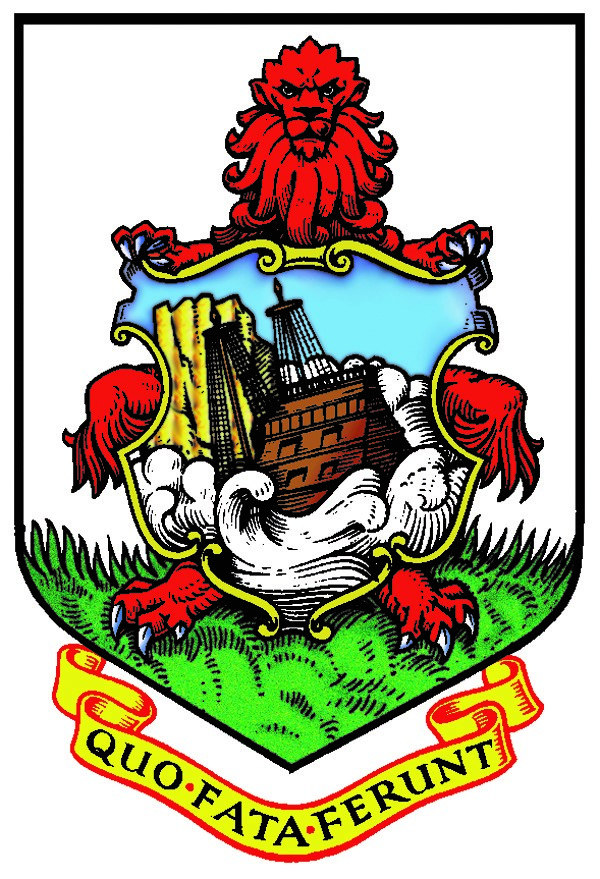 PROCUREMENT NOTICEThis Procurement Notice is issued by the Government of Bermuda (the “Government”) to provide summary information in relation to a specific procurement, as detailed below. 1. Subject Matter of ProcurementRFX Title: Body Worn Cameras RFX Number: MNS-BPS-TSD-2021-01Purchase Type: GoodsThe Bermuda Police Service (hereafter known as “BPS”) seeks proposals from experienced and qualified persons or firms to provide pricing for a police body-worn camera system and video storage solution. Quotations should be provided for quantities of 100, 200 and, 300 devices.   In addition to cameras, the successful vendor will be expected to provide the BPS with a complete on-premise video storage solution that will partner with the proposed quantities of body-worn cameras to store, manage, retrieve and share captured digital video and audio.Potential Vendors must demonstrate experience in designing and maintaining body-worn cameras and backend server solutions. This request for proposals intends to acquire body-worn video cameras for public safety use that offers ease of use, functionality, recording, and storage capabilities. The vendor’s proposal shall include everything needed for successful implementation that provides for but is not limited to the installation and configuration of hardware, software, backend services and integrations, peripheral hardware and software, technical support, and on-site training and certification for operators and administrators.  The successful respondent will also provide a Service Agreement that includes service on equipment, hardware, and software for five (5) years with an option for a twelve (12) month renewal.The specifications herein are intended to convey the minimum requirements as developed by the BPS. Respondents must meet the minimum requirements outlined in this document. All proposals submitted must address the key components discussed in the deliverables of this document.2. How to Obtain Relevant DocumentsAll relevant documents for this procurement are posted at https://www.gov.bm/procurement-notices.3. Procuring Entity’s Name Name of Ministry: Ministry of National Security Name of Department: Bermuda Police Service4. Contact InformationJulie Pitcher, Business Analyst, email: jpitcher@bps.bm5. Language of SubmissionsUnless otherwise indicated, all submissions shall be in English only.6. Important DatesAll times listed are in Atlantic Standard Time (AST).7. Location of SubmissionResponses to this solicitation shall be submitted to the following location: Police HeadquartersAttention: Julie PitcherBuilding #0471Police Human Resources BuildingHeadquarters HillProspect, Devonshire, DV02Bermuda8. Site Visit / Pre-Bid Meeting DetailsADDITIONAL INFORMATIONIssue DateWednesday May 05, 2021 No Pre-Bid / Site Meeting N/A local timeDeadline for QuestionsWednesday May 19, 2021 local time Deadline for Issuing AddendaThursday May 27, 2021 local timeSubmission DeadlineFriday June 18, 2021 04:00:00 PM local timeAnticipated Final RankingContract Negotiation Period0 calendar daysAnticipated Execution of AgreementMonday August 02, 2021 